21.05.2020 - czwartekKLASA IEDUKACJA WCZESNOSZKOLNATemat: Święto mamyWypowiedzi na temat opowiadania o niespodziance dla mamy, czytanego przez nauczyciela. Wprowadzenie dwuznaku dż, Dż. Wykonanie prezentu dla mamy. Scenki dramowe przedstawiające składanie życzeń. Ćwiczenia rachunkowe przygotowujące do przekroczenia progu dziesiątkowego – rozwiązywanie zadań. W tym dniu uczniowie:Pracują z tekstem „Niespodzianka dla mamy” – podręcznik s. 32 – 33Poznają dwuznak dż, DżWykonują ćwiczenia – edukacja polonistyczna s. 33 – 34 – s. 33 wykonamy wspólnieUzupełniają tabelę  - głoski, sylaby, litery – proszę przed zajęciami wydrukować lub narysować tabelę – będziemy wykonywać ją wspólnieŻyczenia dla mamy – scenki dramoweUczą się czytać s. 32Obliczenia w zakresie 20 – rozwiązywanie zadań – ćwiczenie z edukacji matematycznej s. 56 – 57 – s. 56 wykonamy wspólnieWykonują upominek dla mamy – laurka dla mamy. Praca jest łatwa do wykonania. Postarajcie się ją wykonać samodzielnieNa kolorowej kartce (najlepiej z bloku technicznego) napisz na górze lub wklej napisKocham Cię MamoZ czerwonych lub kolorowych kartek wytnij serduszka i napisz na kilku z nich, za co kochasz swoją mamę. Przykłady poniżej. Możesz napisać inne.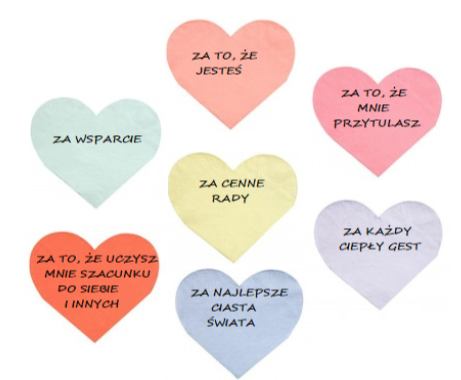 Wytnij zielone listkiPrzyklej serduszka i listki na kartce. Dorysuj łodyżki.Poproś osobę dorosłą, aby twoją skończoną pracę włożyła do ramki. Jeżeli nie posiadasz wolnej ramki możesz ładnie ozdobić brzegi laurki. Gotowy prezent podaruj swojej mamie z okazji zbliżającego się jej święta. Proszę zrobić zdjęcie skończonej laurki i mi je wysłać.W jaki sposób można przykleić serduszka i listki oraz jak dorysować łodyżki pokazuje wzór poniżej. Można zrobić również laurkę według własnego pomysłu. 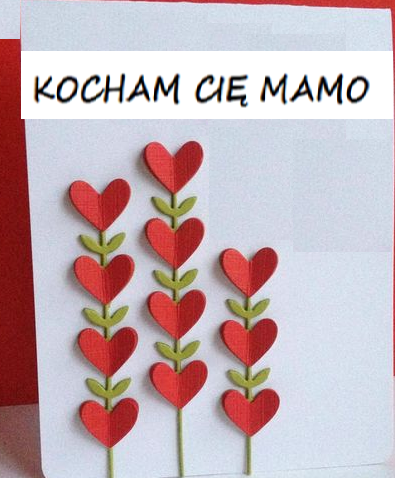 RELIGIAKatecheza 52 Pan Jezus wybiera Świętego Piotra na swego zastępcę.Pan Jezus ustanowił swoim zastępcą na ziemi Piotra. Po śmierci Piotra wybrano jego następcę i tak jest do dzisiaj. Każdy papież, czyli Ojciec Święty, prowadzi nas do Boga. Obecnie papieżem jest Franciszek.Wpisz imię obecnego papieża i pokoloruj ilustrację str. 129INFORMACJA OD PANI KASIJĘZYK ANGIELSKINa następnych zajęciach (tj. w poniedziałek – 25 maja) Sprawdzian z rozdziału 7 – The weather!Sprawdzian będziemy pisać wspólnie w trakcie lekcji zdalnej, podzieleni na 2 grupy:1 GRUPA:1) Zuzia D.2) Mateusz J.3) Maja J.4) Bartłomiej K.5) Malwina K.2 GRUPA:6) Julia K.7) Aleksandra Ł,8) Szymon M.9) Nikodem R.10) Martyna W.Bardzo proszę wydrukować Test (grupa A – 3 pierwsze strony), który znajduje się na naszym komunikatorze Microsoft Teams w zakładce Pliki w folderze Język angielski. (MICROSOFT TEAMS – Klasa 1 – Pliki – Język angielski – Test unit 7)Test będziemy pisać wspólnie w trakcie lekcji zdalnej w poniedziałek o godz. 10.45 (I GRUPA) i 11.15 (II GRUPA)!Oprócz testu dzieci powinny mieć przygotowane ołówki lub długopisy oraz kredki!Po zakończonym teście bardzo proszę o przesłanie zdjęć testów mailem do mnie!WyrazLiczba sylabLiczba głosekLiczba literdżemdrożdżedżunglaprezentszczotka